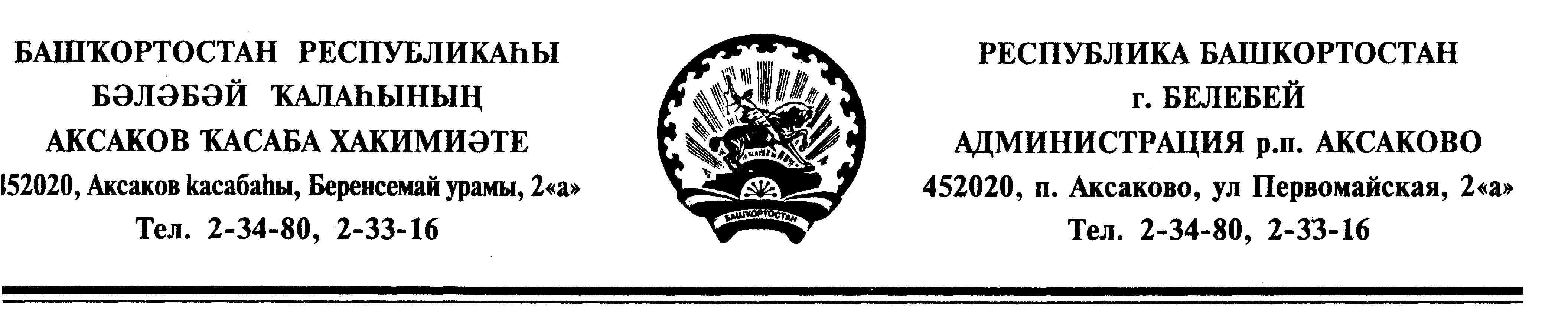      ? А Р А Р                                                           ПОСТАНОВЛЕНИЕ«18»  март  2022 й.                          № 25/1                   «18» марта  2022 г.О внесении изменений в постановление Администрации сельского поселения Аксаковский сельсовет муниципального района Белебеевский район Республики Башкортостан от 11 июня 2019 года № 55 «Об утверждении Административного регламента предоставления муниципальной услуги «Предоставление порубочного билета и (или) разрешения на пересадку деревьев и кустарников» в сельском поселении Аксаковский сельсовет муниципального района Белебеевский район Республики Башкортостан»В соответствии с Федеральными законами от 27 июля 2010 года  № 210-ФЗ «Об организации предоставления государственных и муниципальных услуг», от 06.10.2003 №131-ФЗ "Об общих принципах организации местного самоуправления в Российской Федерации" Администрация сельского поселения Аксаковский сельсовет  муниципального района Белебеевский район Республики БашкортостанПОСТАНОВЛЯЕТ:1. Внести в постановление Администрации сельского поселения Аксаковский сельсовет муниципального района Белебеевский район Республики Башкортостан от 11 июня 2019 года № 55 «Об утверждении Административного регламента предоставления муниципальной услуги «Предоставление порубочного билета и (или) разрешения на пересадку деревьев и кустарников» в сельском поселении Аксаковский сельсовет муниципального района Белебеевский район Республики Башкортостан» следующие изменения:1.1 в п. 2.6. раздела II слова «не должен превышать 10 календарных дней» заменить словами «не должен превышать 5 рабочих дней».2. Обнародовать настоящее постановление на информационном стенде в здании Администрации сельского поселения Аксаковский сельсовет и разместить на официальном сайте сельского поселения Аксаковский сельсовет муниципального района Белебеевский район Республики Башкортостан в сети Интернет.3. Контроль за исполнением настоящего постановления оставляю за собой.Глава сельского поселения                                                            Э.Б.Абдрахманова